Проект «Бабушкин сундук»Автор проекта : Егорушкина Жанна Владимировна Воспитатель высшей категории,МАОУ «Центр развития ребенка – детский сад № 21» Великого Новгорода.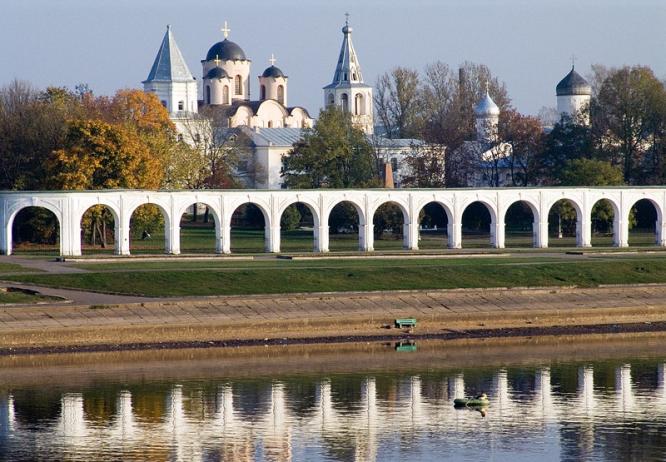 Тип проекта: познавательно-исследовательский, художественно- творческий Вид проекта:   ГрупповойУчастники проекта: дети, педагоги, родители, др. социальные институты   Целью   проекта является формирование у детей “базиса культуры” на основе ознакомления с бытом и жизнью родного народа, его характером, присущим ему нравственными ценностями, традициями, особенностями культуры как страны, так и региона.  Примечание 1 : данное содержание может варьироваться  исходя из интересов  и возможностей детей,  возрастной группы, времени года, а также исходя из приоритетной направленности самого проекта.Примечание 2:  данный проект включен в вариативную часть образовательной программы ДОУ, был дважды опробован с детьми средней группы (июнь 2012 г),с детьми старшей группы (декабрь 2013)Задачи:1Развивать личную культуру ребёнка, как основу его любви к родине ,городу, семье.2.Дать понятие детям о русских народных традициях, ремеслах, праздниках, играх через разные виды деятельности 3. Приобщить детей ко всем видам национального искусства от архитектуры до живописи. от пляски, сказки и музыки до театра 4. Поддерживать интерес к своей национальной культуре через знакомство с народными играми 5. .Познакомить детей с традиционными ремеслами, дать комментарии к использованию некоторых «предметов-помощников» 6.продолжать формировать привычку к здоровому питанию через знакомство с некоторыми принципами русской народной кухни.Актуальность проектаВ настоящее время в период нестабильности в обществе, возникла необходимость вернуться к лучшим традициям нашего народа, к его вековым корням, к таким вечным понятиям, как род, родство, Родина. В связи с этим начиная с дошкольного возраста необходимо формировать у детей высокие нравственные и моральные качества, среди которых важное значение имеет патриотизм. Понятие патриотизм – это чувство любви к Родине. Понятие “Родина” включает в себя все условия жизни: территорию, климат, природу, организацию общественной жизни, особенности языка и быта. Патриотизм, как и любое другое чувство, напрямую связано с духовностью человека, её глубиной. Знакомство с русской народной культурой и направлено на формирование нравственных и духовных качеств.С первых лет жизни ребенка приобщают к культуре, общечеловеческим ценностям, помогают заложить в нем фундамент нравственности, патриотизма, формируют основы самосознания и индивидуальности. Методическое обеспечениеКнязева О.Л., Маханева М.Д. «Приобщение детей к истокам русской народной культуры». Учебно- методическое пособие. С.-Пб. «Детство-Пресс».1998.Бударина Т.А. и др. «Знакомство детей с русским народным творчеством».С.-Пб. «Детство- Пресс».1999.Пособия для детей«Город чудный, город древний». М. «Карапуз».1997.«Малышам о Москве». Минск. «Белорусский дом печати».1997.А. Иванов «Как неразлучные друзья дом охраняли ».Тверь. «Аст-Пресс».1996.А. Иванов «Как неразлучные друзья в огне не горели». Тверь. «Аст-Пресс».1996.Г.Зайцев «Уроки Айболита». С.-Пб. «Акцидент». 1997.Итог проекта:-  создание фотоальбома « Чудеса из сундука»- создание ежемесячной групповой газеты « Солнечные лучики»- выставка поделок и рисунков детей и родителей в разных техниках Содержание работы Совместная деятельность детей и взрослых Наша фотогалерея «Как мы работали над проектом»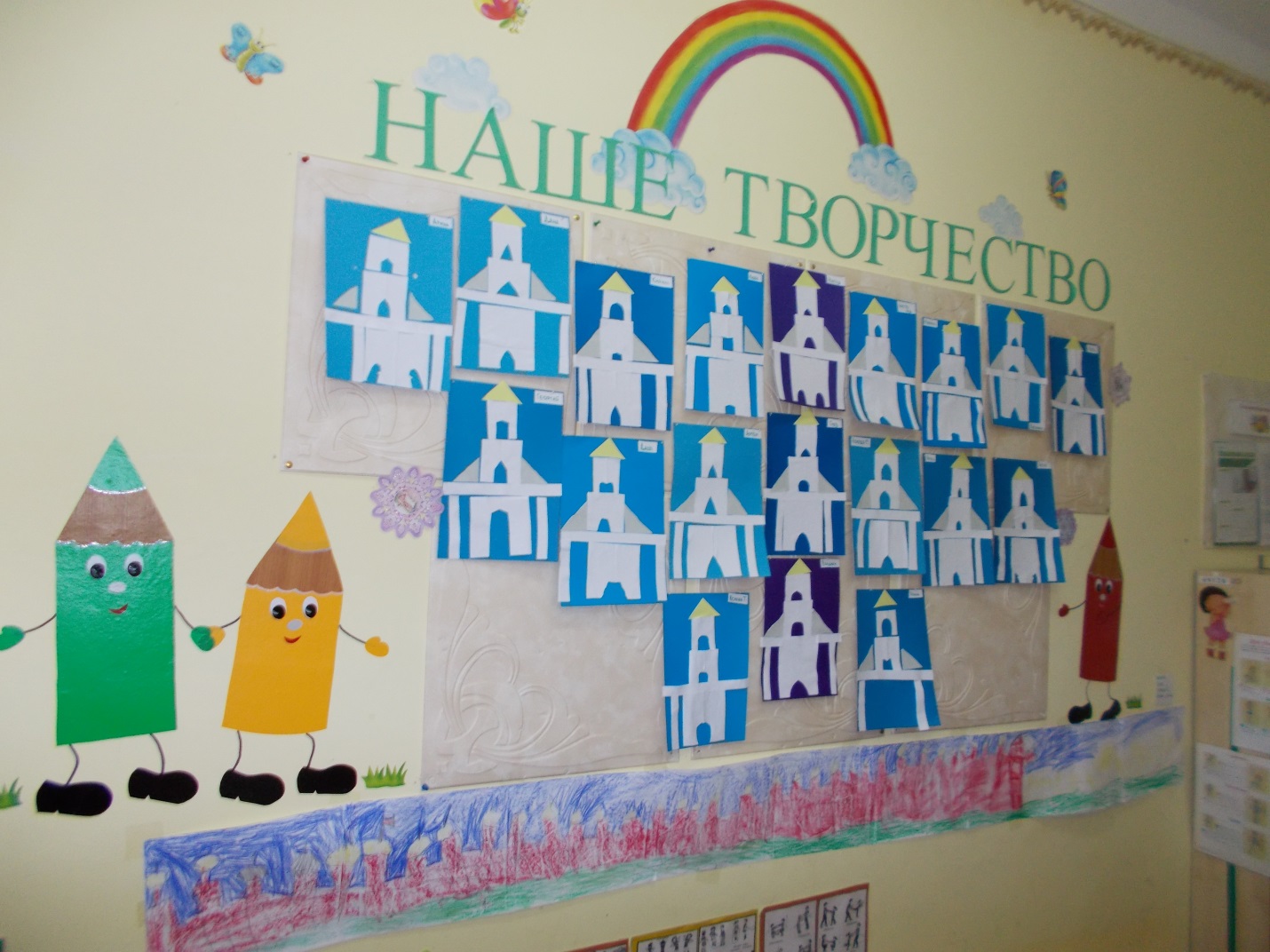 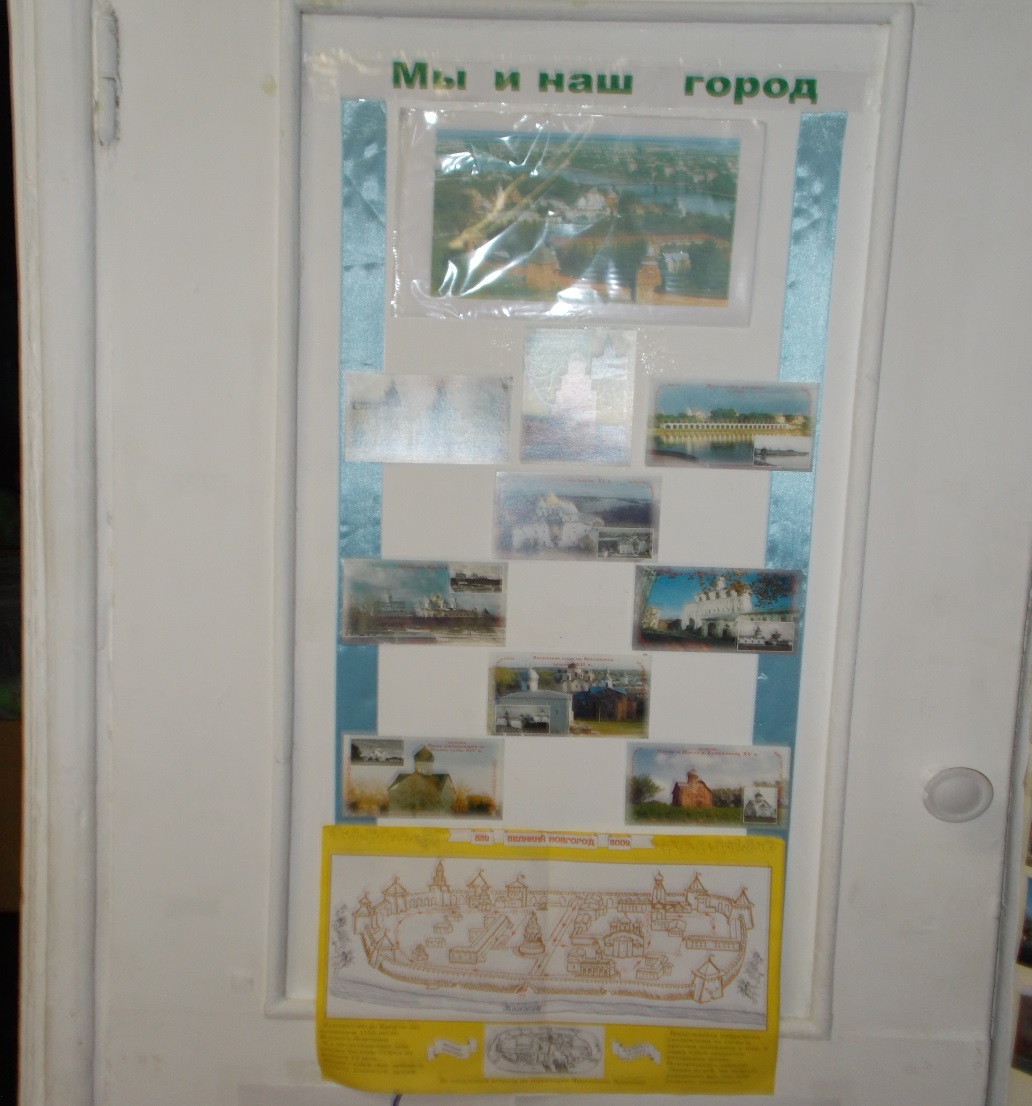 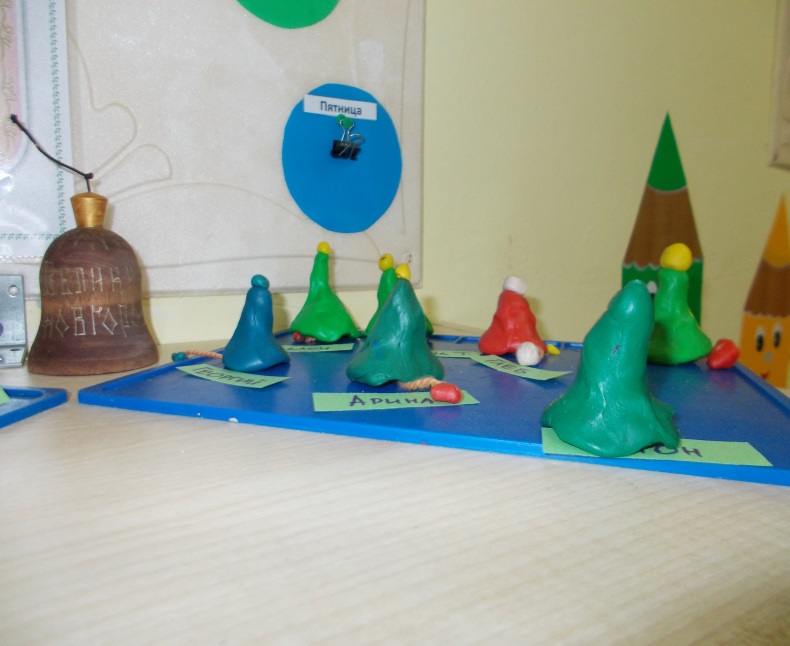 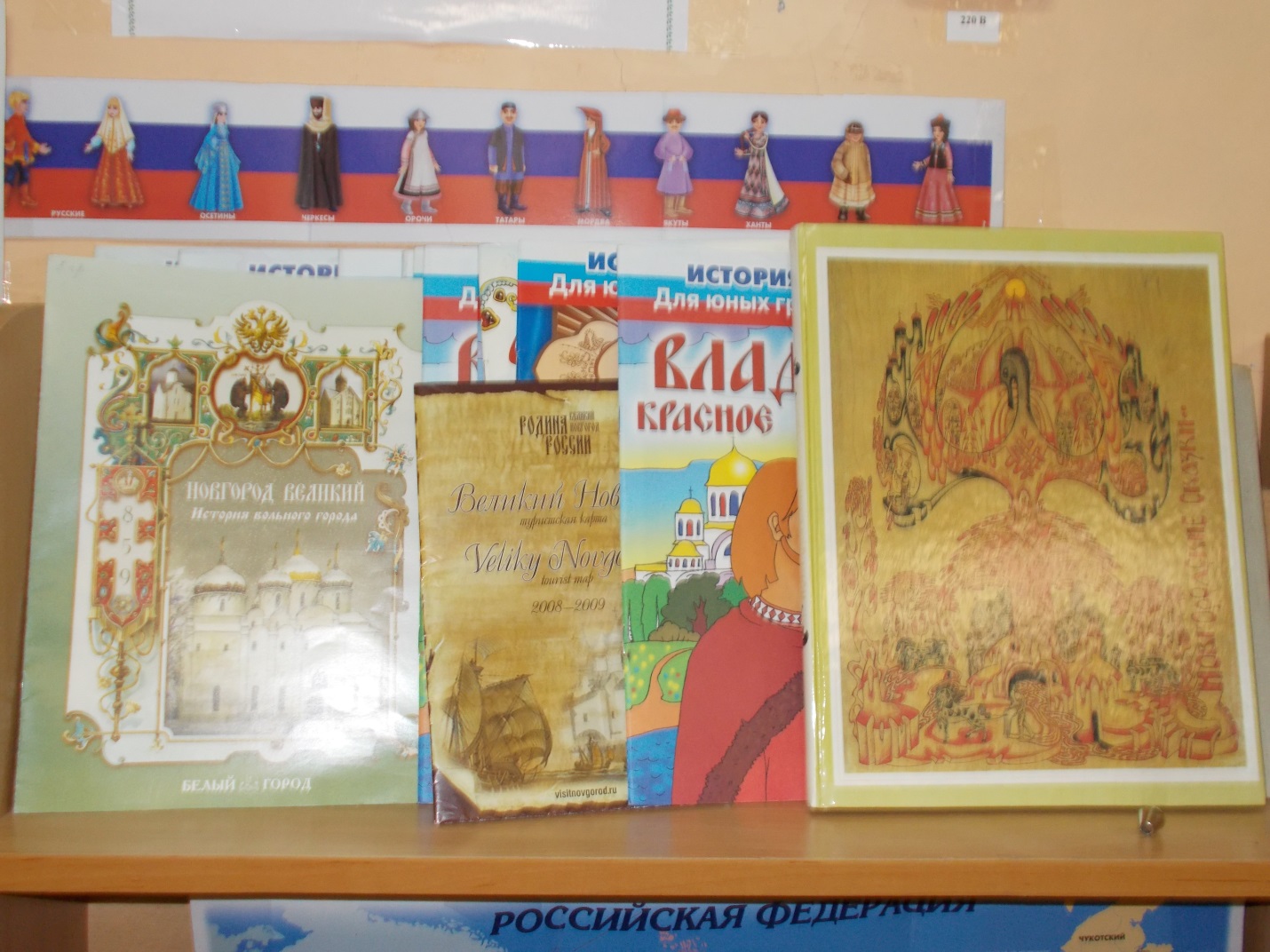 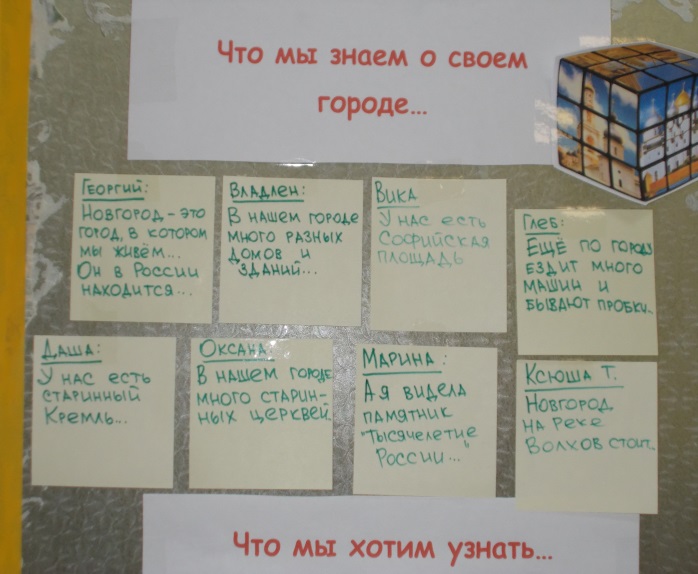 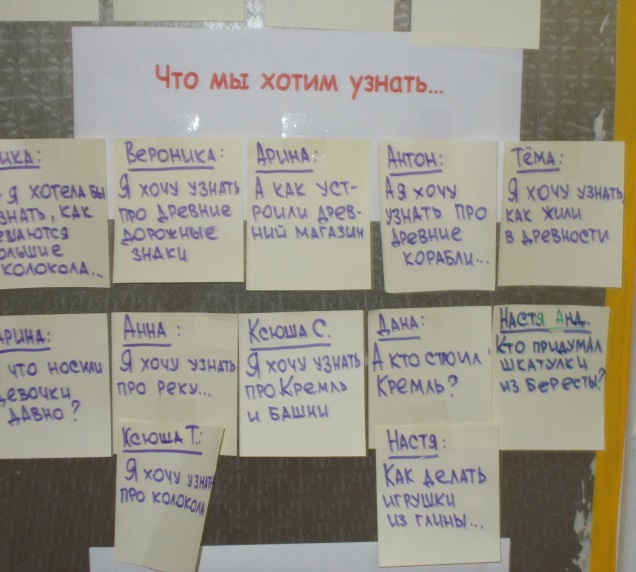 Познание рассказы о традиционных ремеслах на Руси (гончарное дело,ткачество,плетение из бересты, бортничество и др.)знакомство с народными приметами(по временам года)чтение познавательных сказокопыты с глиной, землей,песком, водой и т.д.рассказ воспитателя об отношении людей к явлениям природы в древносисоздание коллекций « Деревянные чудеса», «Лоскуток к лоскутку»,знакомство с легендами, мифами одомашних животных, явлениях пироды и др.чтение сказок из сб.»Новгородские сказки»рассматривание бересты, березовой корыбеседа «На чем писали дети много лет назад»знакомство с берестяными грамотамиобсуждение «А каким вы представляете древний детский сад»ситуативные разговоры «Как быть, если игрушек нет, а поиграть в...хочется»беседы о декоративно-прикладных промыслах, рассматривание изделий,(Гжель, Хохлома, Каргополь и др.)познавательные вечера по теме «История вещей»( откуда пришла матрешка, первые берестяные погремушки, деревянные ложки и др.)знакомство новгородской архитектурой через целевые прогулки  и экскурсии на ЯрославовоДворище,  в Кремль, в Витославицы,чтение и обсуждение глав из книги «Терем Юрия Онциферовича»Речевые ситуации « Если бы я был..,то..»; «Как поступить,ессли…» и.т.дСочинение сказок о природе, явлениях,Драматизация сказок по выбору детейБеседы «Что такое, кто такой», «Что бы это значило?»Отгадывание авторских и фольклорных загадок о подворье, ремеслах, растениях, животных и пр.обсуждение и пояснение народных примет (зимних, весенних, летних, осенних)Игры с правиламиСоставление словаря «незнакомые слова», знакомство с диалектами, непонятными словами, словами -перевертышамирассматривание картин на тему «Деревня», «Древий город», «Народные костюмы» и др.пальчиковые игры «Тук-тук, кулачок», «Мал мала меньше» и др.разучивание потешек, закличек, дразнилокСоздание  условий для  для сюжетно-ролевых игр «Строим древний город», «Деревня», «»Семья», игры-драматизации «Ходит заинька», «Лень», -	«У колодца» и др.-	Народные игры :-	подвижные ( гуси-лебеди, эхо,совушка, лиса в курятнике, коршун и наседка)-	хороводные (хороводная-огородная, у рябинушки, как у наших у ворот, тетера шла и др)проведение праздников (Осенины, Катерина-санница, наум -грамотник, Святки, Масленица)Организация развлечений в соответствии с народным календарем ( А у нас — капустник!, Колядки, Емельян-перезимник, игры-посиделки)Ситуативные разговоры на прогулке с учетом интересов детейБезопасностьРазбор проблемных ситуаций «как быть,если заблудился », «Можно ли одному уходить» и тд.Беседы «На чем ездили прапрадедушки и прапрабабушки?», «Когда появились правила дорожного движения»,Чтение сказок «Маша и медведь», «Колобок».Совместная разработка правил безопасного поведения на участке, в группе, в транспортерассматривание иллюстраций с изображением телеги, конки и пр.чтение сказок с додумыванием окончания «Волк и лошадь», «Под телегой»,коллективное обсуждение правил при игре: с песком, крупным строителем, в уголке экспериментированияв творческой мастерской составление «карты-плана» группы, участка, территории детского садаЗдоровьеРассказы воспитателя  по темам «Что носили в старину»,»Во что играли на улице зимой(летом),»«Почему так любили овощи и что сажали чаще всего в Новгородской губернии»Беседы и дегустации «Лакомства из сундука» (пряники, петушки, сушки, и тд)чтение «Репка», «Деревенская и городская мышки», «Девочка из коробки с грушами», и дрЧтение  энциклопедии «Азбука здоровья»Игры «Хорошо-плохо», «Съедобное-несъедобное»Физическая Культураразучивание физкультминуток  ( о природных явлениях,ремеслах,овощах,дом животных)стихи с движениямиобогащение двигательного опыта детей через игры-путешествия придумывание своих необычных движенийтематические занятия совместно с физ.руководителемтворческие задания «Покажи как..»разучивание народных игр «Лапта», «Городки», Ловишки»ТрудРассказы воспитателя « Чем занимались прадеды»,»Народные ремесла», цикл рассказов о рукоделии.« Растения,которые выращивали в старину»рассматривание ткацкого станкаигра-развлечение «Лоскутное одеяло»экскурсии в музей народного зодчества «Витославлицы», в Дом народного творчествамастер-классы с родителями по изготовлению  народной игрушки из ткани,глиныЧтение художественной литературыСказки-	. «Пузырь, соломинка и лапоть;-	«Арысь – поле»-	«Диво дивное, чудо чудное»-	«Мороз, Солнце и Ветер»-	«Снегурочка»-	«Рыбка и головастик» (Б.Н.Сергуненков)-	«Сова «(В. Бианки)-	«Медведь и солнце» (Н. Сладков)-	«Сто умов» (алтайская)-	«Почему кот моется после еды» (литовская)Русские сказки по народным сюжетам (серия «Покатигорошек», «Сказка о двух сестрах», «Скатерть-самобранка и кошелек-самотряс» и др.)РассказыЛ. Толстой «Филиппок»О.Емельянова «Деревенские рассказы»Ю.Бронский «Терем Юрия Онциферовича»Стихотворения-«Круговорот» (И. Гурина)-«От чего зависит погода?» (А. Усачёв)-«Природные явления»  (С. Олексяк)-дразнилки в стихах, цикл стихов В. Степанова  «Взрослым и детям обо всем на свете»Отгадывание загадок о природе, животных, растенияхЧтение глав из книги «Народный календарь»Художественное творчествоРисование -опыты с красками-игра «Темное - светлое»-Игры «Угадай по цвету», «Что бывает красное (желтое, золотое, малиновое,…)-Коллективная работа «Солнце»-Знакомство с традиционными народными формами (круг. полоса и т.д.)-рассматривание элементов народных росписей-составление орнаментов -Учимся нетрадиционным способам рисования ( способы «свеча+ акварель», «соль и гуашь», рисование кефиром, рисование мыльной пеной)-Творческие задания  «Узоры». «На что похоже»-Создаем необычные краски (из угля,желтков,крахмала)-Конкурсы рисунков «Мое любимое растение», «Необычное животное» ( по выбору детей), «Народный костюм»-Выставка творческих работ «Рисуем я и мама»Лепка (соленое тесто,глина,пластилин)-лепка «Дикое животное»-опыты с глиной (свойства материала)-Организация выставки «Это все из глины» в рубрике «Наш музей»-«Необычные цветы» - в технике смешивания пластилина-пополнение альбома «Мастер-класс от…» страничками -создание работ по выбору детейРучной труд-поделки из природного материала (шишки, желуди, семена и т.д.)-рассказ воспитателя об основных свойствах бумаги, бересты, ткани-изготовление вертушек для игр с ветром-Куколки из одуванчиков-Коллективная работа «Мой город»-Знакомство с техникой составления коллажа-Плетение на палочках «дорожка»-Изготовление кормушек из бросового материала-Создание панно из листьев, цветов -Оформление книжек-малышек         «Мой любимый цветок», «Мое любимое место в Новгороде»-Плетение венков из одуванчиковмузыкаСлушание музыки -	Звуки природы-	Птичьи голоса-	Дождь-	ГрозаПодбор слов, характеризующих мелодиюИмпровизация на музыкальных .инструментах Муз. игра «Угадай, чей голосок»Опыты с муз. инструментами «Слышно - не слышно», «Тишина»Рассказ воспитателя и муз руководителя о гуслях, ложках,трещетках. Слушание звучания инструментов      